Figure S6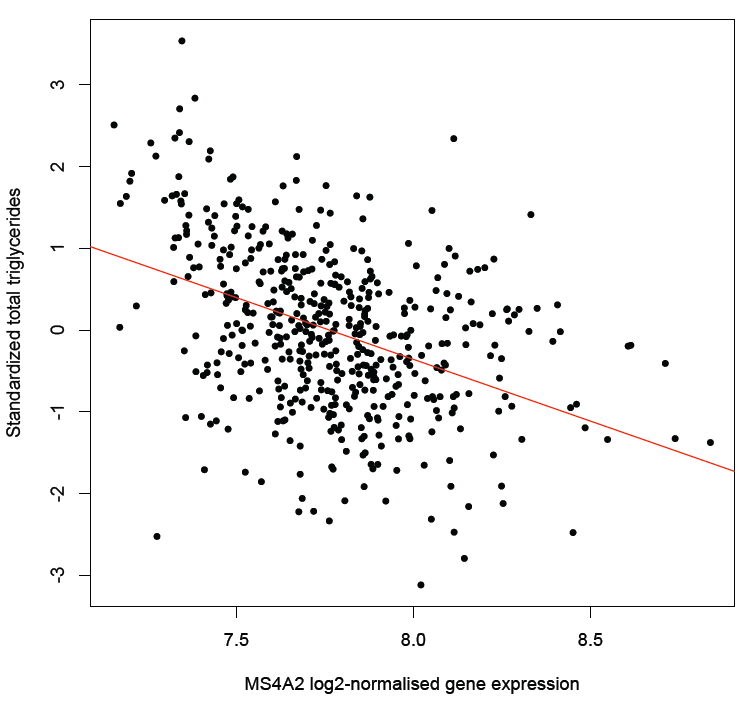 